РЕШЕНИЕРассмотрев проект решения о налоге на имущество физических лиц                   на территории Петропавловск-Камчатского городского округа, внесенный Главой администрации Петропавловск-Камчатского городского округа Зайцевым Д.В.,                   в соответствии с главой 32 Налогового кодекса Российской Федерации, Законом Камчатского края от 12.10.2015 № 671 «Об установлении единой даты начала применения на территории Камчатского края порядка определения налоговой базы по налогу на имущество физических лиц исходя из кадастровой стоимости объектов налогообложения», статьей 28 Устава Петропавловск-Камчатского городского округа, Городская Дума Петропавловск-Камчатского городского округа РЕШИЛА:1. Принять Решение о налоге на имущество физических лиц на территории Петропавловск-Камчатского городского округа.2. Направить принятое Решение Главе Петропавловск-Камчатского городского округа для подписания и обнародования.РЕШЕНИЕот 27.11.2015 № 365-ндО налоге на имущество физических лиц на территорииПетропавловск-Камчатского городского округа   Принято Городской Думой Петропавловск-Камчатского городского округа(решение от 27.11.2015 № 863-р)Статья 1. Общие положенияУстановить и ввести в действие с 01.01.2016  на территории Петропавловск-Камчатского городского округа налог на имущество физических лиц (далее - налог).Статья 2. НалогоплательщикиНалогоплательщиками налога признаются физические лица, обладающие правом собственности на имущество, признаваемое объектом налогообложения                 в соответствии со статьей 401 Налогового кодекса Российской Федерации (далее - Налоговый кодекс).Статья 3. Объекты налогообложения1. Объектами налогообложения признаются следующие виды имущества, расположенного на территории Петропавловск-Камчатского городского округа:1) жилой дом;2) жилое помещение (квартира, комната);3) гараж, машино-место;4) единый недвижимый комплекс;5) объект незавершенного строительства;6) иные здания, строения, сооружения, помещения.2. Жилые строения, расположенные на земельных участках, предоставленных для ведения личного подсобного, дачного хозяйства, огородничества, садоводства, индивидуального жилищного строительства, относятся к жилым домам.3. Не признается объектом налогообложения имущество, входящее в состав общего имущества многоквартирного дома.Статья 4. Порядок определения налоговой базы исходя из кадастровой стоимости объектов налогообложенияНалоговая база определяется в отношении каждого объекта налогообложения как его кадастровая стоимость, указанная в государственном кадастре недвижимости по состоянию на 1 января года, являющегося налоговым периодом с учетом особенностей, предусмотренных статьей 403 Налогового кодекса.Статья 5. Налоговый периодНалоговым периодом признается календарный год.Статья 6. Налоговые ставкиПри определении налоговой базы исходя из кадастровой стоимости объекта налогообложения на территории Петропавловск-Камчатского налоговые ставки устанавливаются в следующих размерах:1) 0,1 процента в отношении:а) жилых домов, жилых помещений;б) объектов незавершенного строительства в случае, если проектируемым назначением таких объектов является жилой дом;в) единых недвижимых комплексов, в состав которых входит хотя бы одно жилое помещение (жилой дом);г) гаражей и машино-мест;д) хозяйственных строений или сооружений, площадь каждого из которых не превышает 50 квадратных метров и которые расположены на земельных участках, предоставленных для ведения личного подсобного, дачного хозяйства, огородничества, садоводства или индивидуального жилищного строительства;2) 2 процента в отношении объектов налогообложения, включенных в перечень, определяемый в соответствии с пунктом 7 статьи 378.2 Налогового кодекса, в отношении объектов налогообложения, предусмотренных абзацем вторым пункта 10 статьи 378.2 Налогового кодекса, а также в отношении объектов налогообложения, кадастровая стоимость каждого из которых превышает                 300 000 000 рублей;3) 0,5 процента в отношении прочих объектов налогообложения.Статья 7. Налоговые льготы1. Дополнительно к категориям налогоплательщиков, указанным в пункте 1 статьи 407 Налогового кодекса, освобождаются от уплаты налога следующие категории граждан:1) инвалиды III группы инвалидности;2) родители (иные законные представители), имеющие на иждивении детей- инвалидов.2. Налоговая льгота не предоставляется в отношении объектов налогообложения, включенных в перечень, определяемый в соответствии с пунктом 7 статьи 378.2 части второй Налогового кодекса, в отношении объектов налогообложения, предусмотренных абзацем вторым пункта 10 статьи 378.2 Налогового кодекса, а также в отношении объектов налогообложения, кадастровая стоимость каждого из которых превышает 300 000 000 рублей.3. Налоговые льготы указанным в настоящей статье категориям налогоплательщиков предоставляются в порядке, предусмотренном пунктами 2-7 статьи 407 Налогового кодекса.Статья 8. Заключительные положения1. Настоящее Решение вступает в силу с 01.01.2016, но не ранее чем по истечении 1 месяца со дня его официального опубликования и не ранее 1 числа очередного налогового периода.2. Со дня вступления в силу настоящего Решения признать утратившими силу:1) Решение Городской Думы Петропавловск-Камчатского городского округа от 18.11.2014 № 270-нд «О налоге на имущество физических лиц на территории Петропавловск-Камчатского городского округа»;2) Решение Городской Думы Петропавловск-Камчатского городского округа Камчатского края от 17.12.2014 № 275-нд «О внесении изменения в Решение Городской Думы Петропавловск-Камчатского городского округа от 18.11.2014               № 270-нд «О налоге на имущество физических лиц на территории Петропавловск-Камчатского городского округа».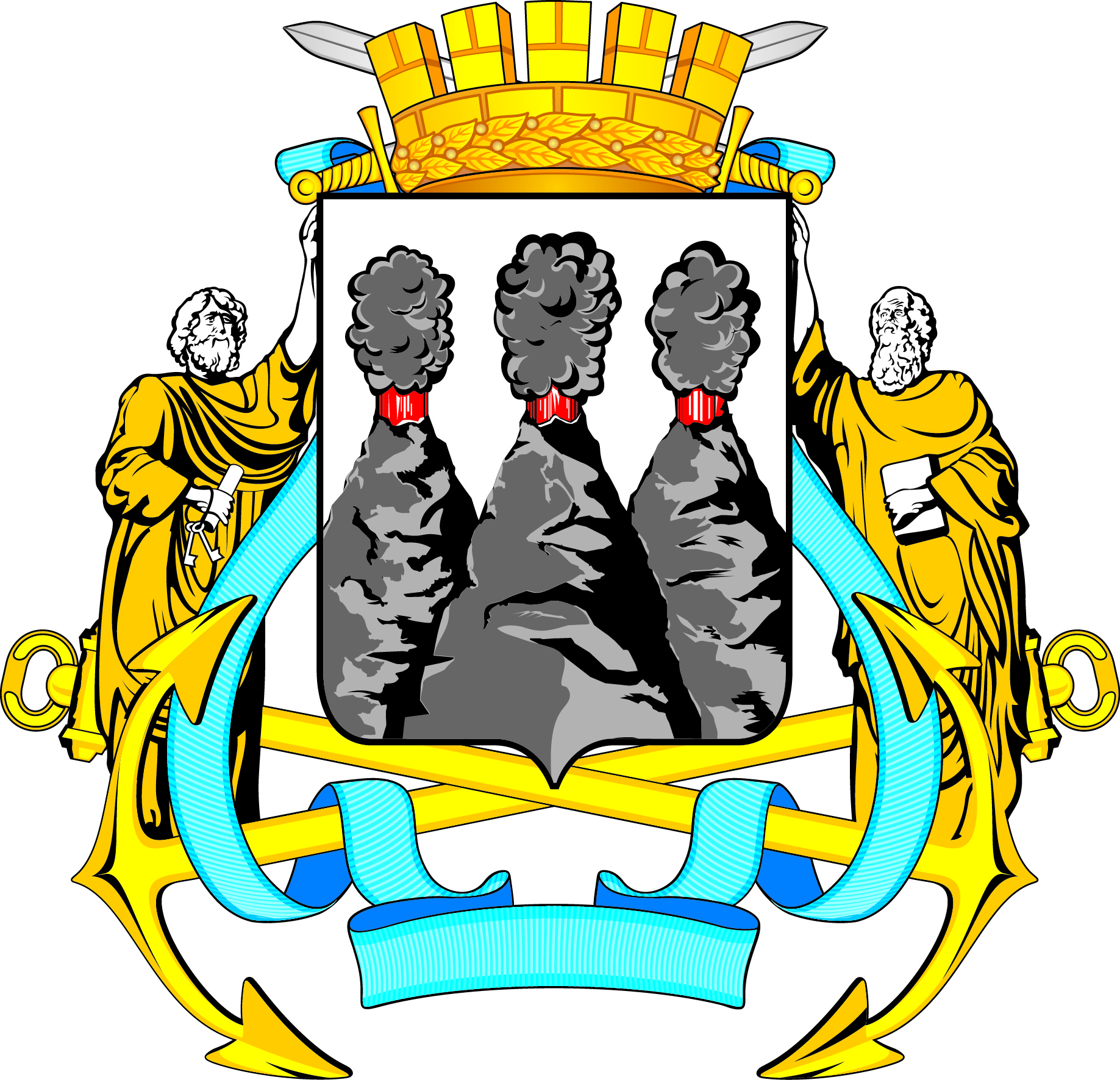 ГОРОДСКАЯ ДУМАПЕТРОПАВЛОВСК-КАМЧАТСКОГО ГОРОДСКОГО ОКРУГАот 27.11.2015 № 863-р39-я (внеочередная) сессияг.Петропавловск-КамчатскийО принятии решения о налоге на имущество физических лиц на территории Петропавловск-Камчатского городского округа Глава Петропавловск-Камчатского городского округа, исполняющий полномочия председателя Городской Думы  К.Г. СлыщенкоГОРОДСКАЯ ДУМАПЕТРОПАВЛОВСК-КАМЧАТСКОГО ГОРОДСКОГО ОКРУГАГлаваПетропавловск-Камчатскогогородского округаК.Г. Слыщенко